Příloha č. 1 Smlouvy o dílo Popis zařízeníZařízením je rozuměn manipulátor s nosnou konstrukcí pro kalorimetr, který je složený z jednotlivých tyčí dle přiložené technické specifikace. Hmotnost složeného kalorimetru je 23tun. Celé zařízení vč. kalorimetru je vidět na obr. 1.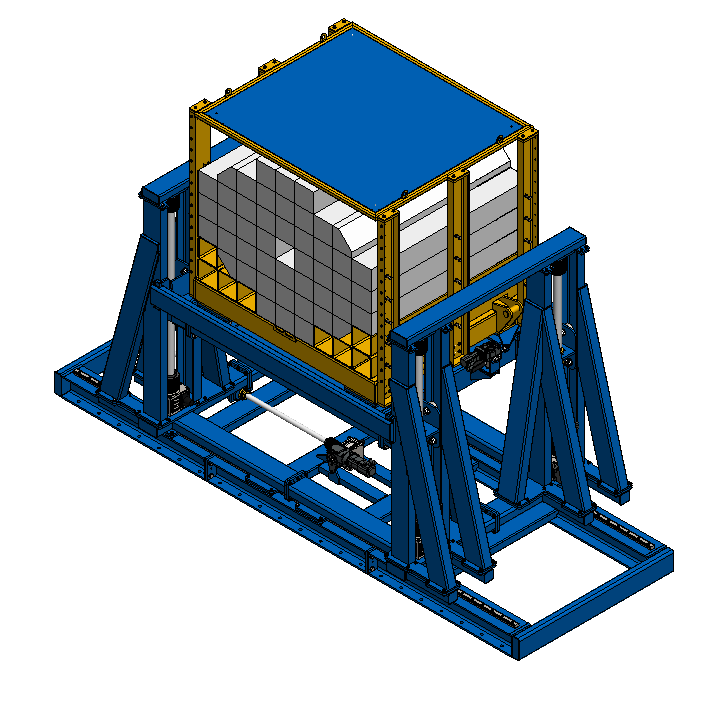 Obr. 1: Kompletní zařízení (modře – manipulátor; žlutě – klec kalorimetru; šedě – kalorimetr)Upozorňujeme, že tyče nemají rovnoměrně rozloženou hmotnost = těžiště není uprostřed délky (soubor Module200-2_2018-02-12.pdf). Klec kalorimetru musí umožnit jeho složení mimo manipulátor, do kterého bude zakládána portálovým jeřábem v místě instalace zařízení shora. Obr. 2. zobrazuje manipulátor s odejmutou klecí kalorimetru, aby byly dobře vidět jednotlivé pohony pro potřebné pohyby nosiče klece. Pro jednoznačnost určení pohybu je připojen zavedený souřadnicový systém.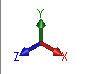 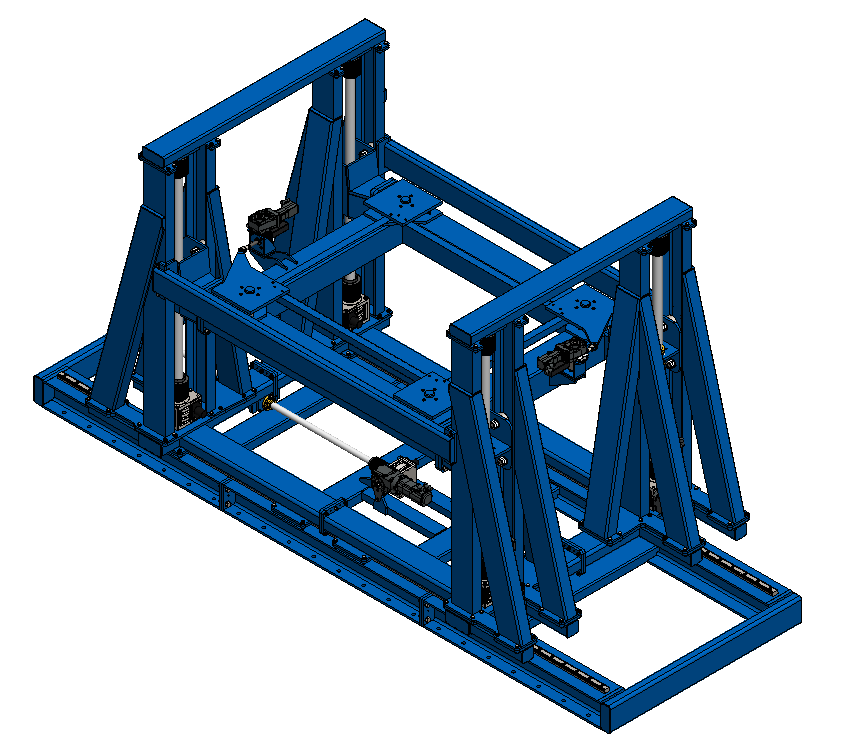 Obr. 2: Kompletní zařízení bez klece manipulátoruManipulátor musí být schopen následujících pohybů s nosnou konstrukcí s detektorem (viz. soubor 001-00-00-00-000.pdf):Celkový rozsah pohybu ve směru příčné osy detektoru X: 1,8 mPřesnost ustavení zvolené polohy: +/- 1 mmRychlost pohybu: od 2 mm/s do 5 mm/sCelkový rozsah pohybu ve směru svislé osy Y: 1,4 mPřesnost ustavení zvolené polohy: +/- 1 mmRychlost pohybu: od 2 mm/s do 5 mm/sCelkový rozsah natočení kolem svislé osy Y: 6°Přesnost ustavení zvolené polohy: +/- 1 mmRychlost pohybu: od XX m/s do XX m/sPracovní pozicí detektoru je středová polohaZařízení bude pracovat v kryté laboratoři v rozmezí teplot 15 až 30°C při běžné vzdušné vlhkosti.Technická specifikace konstrukčního řešeníVstupem pro výrobu jsou 3D model a výkresová dokumentace vytvořená zadavatelem a následující doplňující informace:3D model je navržen tak, aby byl realizovatelný použitím konvenčních technologií svařování, obrábění a povrchových úprav s využitím běžně dostupných polotovarů a částí strojůSoučástí 3D modelu a výkresové dokumentace není vedení kabeláže a její přichycení ke konstrukci. Toto technické řešení bude dodavatelem zpracováno ad hoc ve spolupráci s dodavatelem elektrické výstroje zařízení (druhá část VŘ) před lakováním a testováním.Výstupem výroby je finální produkt s parametry dle Popisu zařízení. Podklady pro návrh a výběr hutních polotovarů jsou součástí výkresové dokumentace vč. výchozího předpisu materiálu. Konstrukce zařízení bude opatřena ochranou povrchovou úpravou na bázi laku dle předpisu ve výkresové dokumentaci.Z důvodu představení konstrukce obsahuje model a výkresová dokumentace konkrétní typy zdvižných převodovek, pohonů a vedení. Zadavatel připustil u každého takového odkazu v souladu s § 89 odst. 6 ZZVZ nabídnutí rovnocenného řešení. Případnou náhradou uvedených typů kompatibilními prostředky nesmí být dotčeny funkční a rozměrové parametry manipulátoru a klece kalorimetru. Dodavatel je povinen v nabídce tato rovnocenná řešení označit a doložit technické listy těchto zdvižných převodovek, pohonů a vedení.Případné úpravy dílčích uzlů jsou za uvedených podmínek možné pouze po jejich předchozím schválení zadavatelem. Výběr zdvižných převodovek bude proveden ve spolupráci s dodavatelem elektrické výstroje zařízení (samostatná veřejná zakázka). Únosnosti v dokumentaci uvedených typů vedení je v případě využití jiného typu třeba chápat jako minimální požadované.Přílohy: technický výkres tyčí detektoru, výrobní výkresy sestav s kusovníky, 3D model (step-soubor)